Church in Wales Risk Assessment Template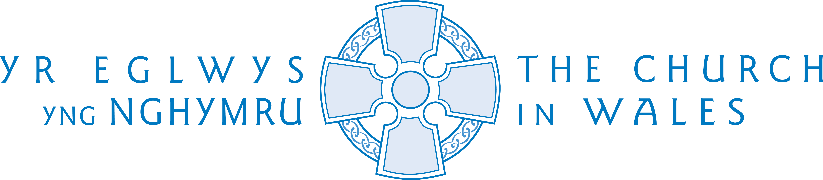 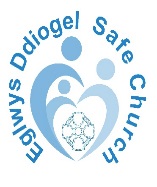 RISK ASSESSMENT TEMPLATERisk Assessment for: …………………………………………………………………………….………………………………………………………Church and Ministry/Mission Area: ………………………………………………………………………………….…………………………………Completed by: …………………………………………………………….…………………………………………….………………………………Signed: …………….………………………………………………………………… Date: …...………………………………………………………Review Date: …………………………………………………………………………………………………………………………………………HAZARDWhat could happen?Who could be hurt?Mitigating FactorsLevel of Risk (likelihood vs impact)Action already taken to minimise riskAdditional action needed to manage the risk1